Application form for Water Sports in Gapcheon* If you want to know ICWE2019 program, Please visit : https://icwe2019.webengineering.org/program-2/* Video of Water Sports (Korean): http://www.watersports.or.kr/sub04/sub04_0201.php* Facility : Dressing room, Shower room, Toilet, Waiting room, Medical room※ About Safety- Safety training is conducted before water sports for participant’s safety.- There are specialist-trained personnel for safety.- In case of an emergency, there are life vests, rescue tubes, first-aid kits, water lifesaving tools, and cardiac defibrillators.- In case of accidents, you are covered by the user safety insurance.- Please follow the safety rules carefully.※ REMARKS- When the reservation is complete, I will send you an e-mail.- The reservation is real-time, so the schedule progress may be different from the time you want.
- If you would like to cancel, please send me an e-mail to the Secretariat before June 7th (Fri.).- Please send it to ICWE 2019 Secretariat. (icwe2019@icwe2019.org)Personal Information (Representative)Personal Information (Representative)NameE-mailType of Water Sports(*Please check the type of water sports and time you desire)Type of Water Sports(*Please check the type of water sports and time you desire)Type of Water Sports(*Please check the type of water sports and time you desire)Type of Water Sports(*Please check the type of water sports and time you desire)TypeDateDesire TimeNumber of PAX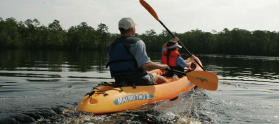 Leisure Canoe(1PAX/2PAX/3PAX/5PAX)11 (Tue.) (   )12 (Wed.) (   )13 (Thu.) (   )11:00 (  )12:00 (  )13:00 (  )15:00 (  )1 PAX (    )2 PAX (    )3 PAX (    )5 PAX (    )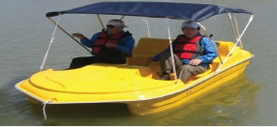 Paddle boat(2~4PAX)11 (Tue.) (   )12 (Wed.) (   )13 (Thu.) (   )11:00 (  )12:00 (  )13:00 (  )15:00 (  )2 PAX (    )3 PAX (    )4 PAX (    )Information of Passengers(*Please write down name and e-mail address of all passengers)Information of Passengers(*Please write down name and e-mail address of all passengers)Information of Passengers(*Please write down name and e-mail address of all passengers)NameE-mail12345